EDITAL DE SELEÇÃO PARA O GRUPO DE ESTUDOS DA CÁTEDRA DE DIREITOS HUMANOS DA FACULDADE METODISTA DE SANTA MARIA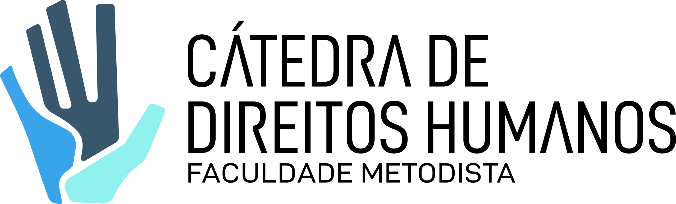 Apresentação da Cátedra de Direitos Humanos da Faculdade MetodistaA Cátedra de Direitos Humanos da Faculdade Metodista apresenta-se como um grupo de pesquisa e extensão em prol da promoção dos direitos humanos. Coordenada pela Professora Ma. Patrícia dos Reis do Departamento de Direito, foi criada com o intuito de reunir graduandos, egressos, professores e interessados na área de Direitos Humanos, criando um espaço de pesquisa, debate e fomento de sua aplicabilidade.Quem pode participar do grupo de estudos?Alunos da graduação da Faculdade Metodista, ex-alunos da Faculdade Metodista, alunos de outras IES, comunidade externa, professores e interessados no estudo de temas que envolvam direitos humanos.Processo Seletivo e Número de VagasO grupo de estudos contará com 15 (quinze) vagas para alunos de graduação da Faculdade Metodista Centenário e 10 (dez) vagas para alunos egressos, comunidade externa e/ou interessados na temática, a serem preenchidas por meio de processo seletivo.  Para se inscrever, os interessados devem enviar carta de interesse (modelo anexo), juntamente com seus dados pessoais (nome completo, telefone, e-mail) e currículo vitae para o e-mail (patricia.reis@centenario.metodista.br) até o dia 16/09/19 às 23h59min.4. O resultado da seleção será publicado na página da Faculdade Metodista e no mural da Instituição até o dia 18/09/2019.4.1 Os encontros serão realizados mensalmente sempre às terças-feiras, na sala C016, no prédio C da Faculdade Metodista Centenário, no horário das 17h30min às 18h45min.4.2 Os textos a serem trabalhados serão disponibilizados aos membros do grupo por meio impresso e/ou eletrônico. 5. Metodologia de Trabalho do Grupo de Estudos5.1 O primeiro encontro do grupo ocorrerá no dia 24/09/2019 para uma apresentação inicial, discussão da metodologia de trabalho, expectativas com relação às atividades do grupo de estudos e discussão do primeiro texto que será enviado para o e-mail dos integrantes selecionados; 5.2 Os demais encontros acontecerão nos dias 22/10/2019 e 19/11/2019. No total, serão 3 (três) encontros ao longo de 3 (três) meses de atividades de estudo e pesquisa, observados os feriados. 6. Considerações FinaisTerão direito a certificado de 15hs de atividades de pesquisa aqueles que comparecerem a no mínimo 2 (dois) encontros dos 3 (três) encontros totais.Importante destacar que a participação é voluntária, e que não há bolsas de estudos e pesquisa disponíveis na Cátedra de Direitos Humanos para as atividades vinculadas ao grupo de estudos.Dúvidas e demais questões pertinentes serão resolvidas pela Coordenação da Cátedra. Santa Maria, 01 de setembro de 2019.Patrícia dos ReisCoordenadora da Cátedra de Direitos HumanosCátedra de Direitos Humanos da FMCProcesso de seleção de pesquisador Eu, ________________________________________________ (nome do candidato(a), CPF ____________________, RG __________________, na condição de ___________________________________________________________________((aluno(a) da Faculdade Metodista Centenário/outra ou, egresso(a) do curso de (descrever o curso) da Faculdade Metodista Centenário ou, representante da comunidade ou, profissional da área (descrever a área de trabalho)), tenho interesse em participar do grupo de estudos da Cátedra de Direitos Humanos da Faculdade Metodista Centenário durante o segundo semestre de 2019.Nesse sentido, passo a demonstrar quais os meus interesses e objetivos em participar do grupo.____________________________________________________________________________________________________________________________________________________________________________________________________________________________________________________________________________Observação: a carta de interesse não poderá ultrapassar 10 linhas. Deve ser escrita em fonte Arial, tamanho 12, espaço 1,5. O texto deverá ser formulado com uma redação clara e objetiva. Por fim, a carta deve ser digitalizada e enviada como anexo por e-mail juntamente como os demais documentos previstos no edital.________, ______ de ____________ de 2019.Assinatura do Candidato